Narysuj po śladzie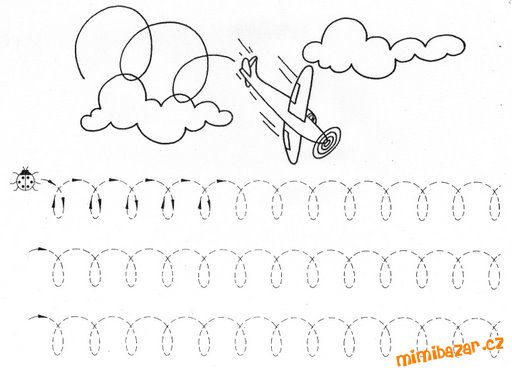 Pokoloruj obrazek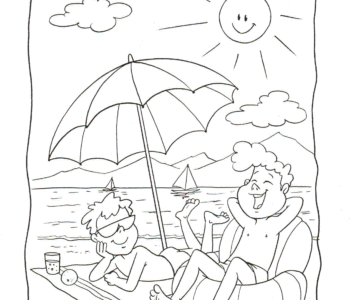 Pokoloruj obrazek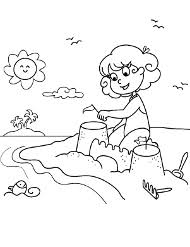 Zaprowadź pszczółkę do kwiatka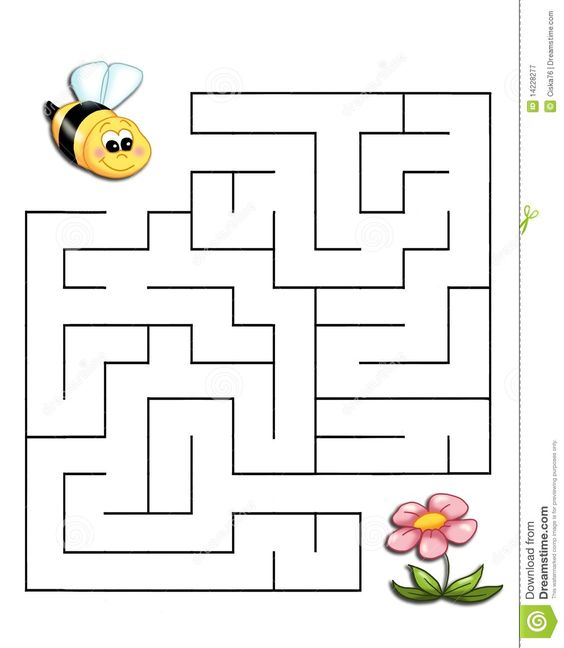 Narysuj po śladzie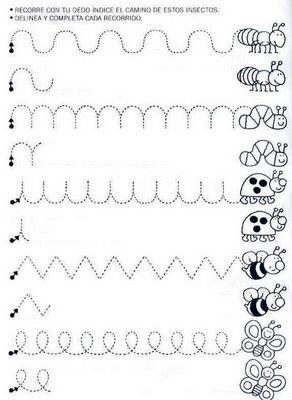 